1 Начало движения и маневрированияhttp://www.pdd24.com/pdd/pdd8Практическая работа  Билеты 1-40 вопросы 102http://www.pdd24.com/pdd/pdd13. Проезд перекрестковизменения от 1 март 202113.1. При повороте направо или налево водитель обязан уступить дорогу пешеходам и велосипедистам, пересекающим проезжую часть дороги, на которую он поворачивает.13.2. Запрещается выезжать на перекресток, пересечение проезжих частей или участка перекрестка, обозначенного разметкой 1.26 , если впереди по пути следования образовался затор, который вынудит водителя остановиться, создав препятствие для движения транспортных средств в поперечном направлении, за исключением поворота направо или налево в случаях, установленных настоящими Правилами.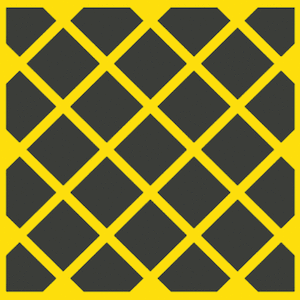 13.3. Перекресток, где очередность движения определяется сигналами светофора или регулировщика, считается регулируемым.При желтом мигающем сигнале, неработающих светофорах или отсутствии регулировщика перекресток считается нерегулируемым, и водители обязаны руководствоваться правилами проезда нерегулируемых перекрестков и установленными на перекрестке знаками приоритета.Регулируемые перекрестки13.4. При повороте налево или развороте по зеленому сигналу светофора водитель безрельсового транспортного средства обязан уступить дорогу транспортным средствам, движущимся со встречного направления прямо или направо. Таким же правилом должны руководствоваться между собой водители трамваев.13.5. При движении в направлении стрелки, включенной в дополнительной секции одновременно с желтым или красным сигналом светофора, водитель обязан уступить дорогу транспортным средствам, движущимся с других направлений.13.6. Если сигналы светофора или регулировщика разрешают движение одновременно трамваю и безрельсовым транспортным средствам, то трамвай имеет преимущество независимо от направления его движения. Однако при движении в направлении стрелки, включенной в дополнительной секции одновременно с красным или желтым сигналом светофора, трамвай должен уступить дорогу транспортным средствам, движущимся с других направлений.13.7. Водитель, въехавший на перекресток при разрешающем сигнале светофора, должен выехать в намеченном направлении независимо от сигналов светофора на выходе с перекрестка. Однако, если на перекрестке перед светофорами, расположенными на пути следования водителя, имеются стоп-линии (знаки 6.16 ), водитель обязан руководствоваться сигналами каждого светофора.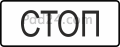 13.8. При включении разрешающего сигнала светофора водитель обязан уступить дорогу транспортным средствам, завершающим движение через перекресток, и пешеходам, не закончившим переход проезжей части данного направления.Нерегулируемые перекрестки13.9. На перекрестке неравнозначных дорог водитель транспортного средства, движущегося по второстепенной дороге, должен уступить дорогу транспортным средствам, приближающимся по главной, независимо от направления их дальнейшего движения.На таких перекрестках трамвай имеет преимущество перед безрельсовыми транспортными средствами, движущимися в попутном или встречном направлении по равнозначной дороге, независимо от направления его движения.Абзац утратил силу. - Постановление Правительства РФ от 26.10.2017 N 1300.13.10. В случае, когда главная дорога на перекрестке меняет направление, водители, движущиеся по главной дороге, должны руководствоваться между собой правилами проезда перекрестков равнозначных дорог. Этими же правилами должны руководствоваться водители, движущиеся по второстепенным дорогам.13.11. На перекрестке равнозначных дорог, за исключением случая, предусмотренного пунктом 13.11(1) Правил, водитель безрельсового транспортного средства обязан уступить дорогу транспортным средствам, приближающимся справа. Этим же правилом должны руководствоваться между собой водители трамваев.На таких перекрестках трамвай имеет преимущество перед безрельсовыми транспортными средствами независимо от направления его движения.13.11(1). При въезде на перекресток, на котором организовано круговое движение и который обозначен знаком 4.3 , водитель транспортного средства обязан уступить дорогу транспортным средствам, движущимся по такому перекрестку.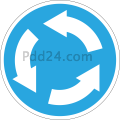 13.12. При повороте налево или развороте водитель безрельсового транспортного средства обязан уступить дорогу транспортным средствам, движущимся по равнозначной дороге со встречного направления прямо или направо. Этим же правилом должны руководствоваться между собой водители трамваев.13.13. Если водитель не может определить наличие покрытия на дороге (темное время суток, грязь, снег и тому подобное), а знаков приоритета нет, он должен считать, что находится на второстепенной дороге.http://www.pdd24.com/pdd/pdd12Практическая работа Билеты 1-40 Вопросы  7-8-93 http://www.pdd24.com/pdd/pdd123 Остановка и стоянкаизменения от 1 март 202112.1. Остановка и стоянка транспортных средств разрешаются на правой стороне дороги на обочине, а при ее отсутствии - на проезжей части у ее края и в случаях, установленных пунктом 12.2 Правил, - на тротуаре.На левой стороне дороги остановка и стоянка разрешаются в населенных пунктах на дорогах с одной полосой движения для каждого направления без трамвайных путей посередине и на дорогах с односторонним движением (грузовым автомобилям с разрешенной максимальной массой более 3,5 т на левой стороне дорог с односторонним движением разрешается лишь остановка для загрузки или разгрузки).12.2. Ставить транспортное средство разрешается в один ряд параллельно краю проезжей части. Двухколесные транспортные средства без бокового прицепа допускается ставить в два ряда.Способ постановки транспортного средства на стоянке (парковке) определяется знаком 6.4  и линиями дорожной разметки, знаком 6.4  с одной из табличек 8.6.1 - 8.6.9           и линиями дорожной разметки или без таковых.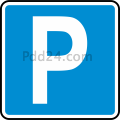 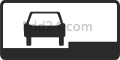 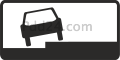 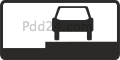 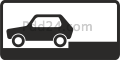 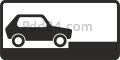 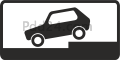 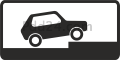 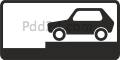 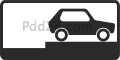 Сочетание знака 6.4  с одной из табличек 8.6.4 - 8.6.9       , а также линиями дорожной разметки допускает постановку транспортного средства под углом к краю проезжей части в случае, если конфигурация (местное уширение) проезжей части допускает такое расположение.Стоянка на краю тротуара, граничащего с проезжей частью, разрешается только легковым автомобилям, мотоциклам, мопедам и велосипедам в местах, обозначенных знаком 6.4  с одной из табличек 8.4.7 , 8.6.2 , 8.6.3 , 8.6.6 - 8.6.9     .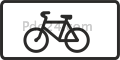 12.3. Стоянка с целью длительного отдыха, ночлега и тому подобное вне населенного пункта разрешается только на предусмотренных для этого площадках или за пределами дороги.12.4. Остановка запрещается:на трамвайных путях, а также в непосредственной близости от них, если это создаст помехи движению трамваев;на железнодорожных переездах, в тоннелях, а также на эстакадах, мостах, путепроводах (если для движения в данном направлении имеется менее трех полос) и под ними;в местах, где расстояние между сплошной линией разметки (кроме обозначающей край проезжей части), разделительной полосой или противоположным краем проезжей части и остановившимся транспортным средством менее 3 м;на пешеходных переходах и ближе 5 м перед ними;на проезжей части вблизи опасных поворотов и выпуклых переломов продольного профиля дороги при видимости дороги менее 100 м хотя бы в одном направлении;на пересечении проезжих частей и ближе 5 м от края пересекаемой проезжей части, за исключением стороны напротив бокового проезда трехсторонних пересечений (перекрестков), имеющих сплошную линию разметки или разделительную полосу;ближе 15 метров от мест остановки маршрутных транспортных средств или стоянки легковых такси, обозначенных разметкой 1.17 , а при ее отсутствии - от указателя места остановки маршрутных транспортных средств или стоянки легковых такси (кроме остановки для посадки и высадки пассажиров, если это не создаст помех движению маршрутных транспортных средств или транспортных средств, используемых в качестве легкового такси);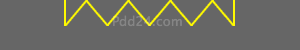 в местах, где транспортное средство закроет от других водителей сигналы светофора, дорожные знаки, или сделает невозможным движение (въезд или выезд) других транспортных средств (в том числе на велосипедных или велопешеходных дорожках, а также ближе 5 м от пересечения велосипедной или велопешеходной дорожки с проезжей частью), или создаст помехи для движения пешеходов (в том числе в местах сопряжения проезжей части и тротуара в одном уровне, предназначенных для движения маломобильных граждан);на полосе для велосипедистов.12.5. Стоянка запрещается:в местах, где запрещена остановка;вне населенных пунктов на проезжей части дорог, обозначенных знаком 2.1 ;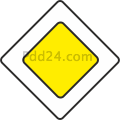 ближе 50 м от железнодорожных переездов.12.6. При вынужденной остановке в местах, где остановка запрещена, водитель должен принять все возможные меры для отвода транспортного средства из этих мест.12.7. Запрещается открывать двери транспортного средства, если это создаст помехи другим участникам дорожного движения.12.8. Водитель может покидать свое место или оставлять транспортное средство, если им приняты необходимые меры, исключающие самопроизвольное движение транспортного средства или использование его в отсутствие водителя.Запрещается оставлять в транспортном средстве на время его стоянки ребенка в возрасте младше 7 лет в отсутствие совершеннолетнего лица.Практическая работа Билеты 1-40 вопрос 10